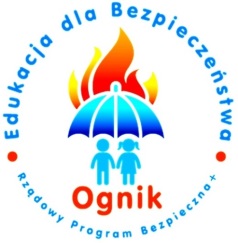 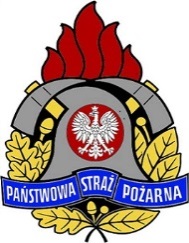 ZATWIERDZAM						REGULAMINkorzystania z Sali edukacyjnej „Ognik” w  Komendzie Powiatowej Państwowej Straży Pożarnej w TurkuZajęcia w Sali edukacyjnej „Ognik” odbywają się wyłącznie na podstawie harmonogramu zgłoszeń, który prowadzony jest przez wyznaczonego funkcjonariusza Komendy Powiatowej PSP w Turku. Zgłoszenie grupy odbywa się poprzez wypełnienie „Karty Zgłoszenia” (załącznik)
i wysłanie jej e-mailem na adres kppspturek@psp.wlkp.pl .Sala edukacyjna Ognik przyjmuje grupy w dniach:  wtorki i środy w godz. 9.00 – 14.00Zajęcia w Sali edukacyjnej „Ognik” adresowane są do dzieci w wieku przedszkolnym i szkolnym. W uzasadnionych przypadkach zajęcia mogą zostać przeprowadzone dla osób dorosłych. Maksymalna liczba uczestników w zajęciach wynosi 25 osób. W przypadku zgłoszenia grup większych niż 25 osób, uczestnicy zostaną podzieleni na mniejsze grupy.W ciągu dnia, zajęcia w Sali edukacyjnej „Ognik” prowadzone są maksymalnie dla  jednej grupy .Zajęcia edukacyjne trwają 2 godz. lekcyjne.Opiekunowie dzieci potwierdzają zapoznanie się z niniejszym regulaminem podpisują oświadczenie o treści „Zapoznałam/łem się z regulaminem korzystania z Sali edukacyjnej „Ognik” i zobowiązuję się do jego przestrzegania”.Instruktor prowadzący zajęcia zapozna uczestników z zasadami i regułami bezpieczeństwa obowiązującymi w jednostce Państwowej Straży Pożarnej.Przed wejściem do Sali edukacyjnej „Ognik” okrycie wierzchnie należy zostawić 
w miejscu do tego wyznaczonym.Wszelkie nieprawidłowości oraz sytuacje zagrażające życiu lub zdrowi uczestnicy zgłaszają prowadzącemu zajęcia strażakowi. We wszystkich sprawach nieobjętych niniejszym regulaminem, należy konsultować się z Instruktorem prowadzącym zajęcia. Wszystkie osoby korzystające z pomieszczeń Sali edukacyjnej „Ognik” muszą bezwzględnie podporządkować się postanowieniom niniejszego regulaminu oraz poleceniom prowadzącego zajęcia Instruktora Komendy Powiatowej Państwowej Straży Pożarnej w Turku. Ze względu na realizację podstawowych ustawowych zadań, Komenda Powiatowa Państwowej Straży Pożarnej w Turku zastrzega sobie prawo odwołania zarezerwowanych zajęć lub przerwania zajęć rozpoczętych. Za bezpieczeństwo dzieci podczas zajęć w Sali edukacyjnej „Ognik” odpowiadają opiekunowie. Za celowe zniszczenie przedmiotów i urządzeń stanowiących wyposażenie Sali edukacyjnej „Ognik” odpowiadają opiekunowie.Za wypadki i zdarzenia wynikające z nieprzestrzegania regulaminu „Ognika - Komenda Powiatowa Państwowej Straży Pożarnej w Turku nie ponosi odpowiedzialności. KLAUZULA INFORMACYJNAZgodnie z art. 13 ust. 1 i 2, art. 14 ust. 1 i 2 ogólnego Rozporządzenia Parlamentu Europejskiego i Rady (UE) 2016/679 z dnia 27 kwietnia 2016 r. w sprawie ochrony osób fizycznych w związku z przetwarzaniem danych osobowych i w sprawieswobodnego przepływu takich danych oraz uchylenia dyrektywy 95/46/WE (RODO), informuję, że:Administratorem przetwarzającym Pani/Pana dane osobowe jest Komendant Powiatowy Państwowej Straży Pożarnej w Turku (62-700 Turek ul. Św. Floriana 2, tel.: 63 22 34 310, fax 63 22 34 318, e-mail: kppspturek@psp.wlkp.pl ).W Komendzie Powiatowej Państwowej Straży Pożarnej w Turku wyznaczony został Inspektor Ochrony Danych: (62-700 Turek ul. Św. Floriana 2, tel.: (61) 22-20-585, kontakt elektroniczny: http://www.psp.wlkp.pl/iod/ ).Państwa dane osobowe będą przetwarzane w celu popularyzacji zagadnień ochrony przeciwpożarowej w ramach tzw. prewencji społecznej – czyli zapobieganiu powstawiania pożarów i innych miejscowych zagrożeń zgodnie z art. 1 pkt. 1 ustawy z 24 sierpnia 1991 r. o ochronie przeciwpożarowej (j.t. Dz.U. z 2018 r. poz. 620) w związku z art. 6 ust. 1 lit e RODO – „przetwarzanie jest niezbędne do wykonania zadania realizowanego w interesie publicznym lub w ramach sprawowania władzy publicznej powierzonej administratorowi”.Państwa dane osobowe w ramach celu określonego w punkcie 3 nie będą przekazywane do innych odbiorców.Państwa dane osobowe będą przechowywane do momentu zakończenia popularyzacji danego przedsięwzięcia wymienionego w punkcie 3.Państwa dane osobowe nie będą przekazywane do państwa trzeciego lub organizacji międzynarodowej.Przysługuje Państwu prawo do żądania od administratora dostępu do treści swoich danych, ich sprostowania, usunięcia, przeniesienia lub ograniczenia przetwarzania, wniesienia sprzeciwu wobec przetwarzania.Posiadają Państwo prawo do cofnięcia zgody na przetwarzanie danych w dowolnym momencie, bez wpływu na zgodność z prawem przetwarzania, którego dokonano na podstawie zgody wyrażonej przed jej cofnięciem;Posiadają Państwo prawo wniesienia skargi do organu nadzorczego, którym jest Urząd Ochrony Danych Osobowych (00-193 Warszawa, ul. Stawki 2, tel. 22 531 30 00, fax. 22 531 03 01, e-mail: kancelaria@giodo.gov.pl) jeżeli uznają Państwo, że przetwarzanie narusza przepisy RODO.Podanie przez Państwa danych osobowych nie jest wymogiem ustawowym, i jest dobrowolne. Konsekwencją nie podania danych osobowych będzie brak możliwości realizacji celu określonego w punkcie 3.Przetwarzanie podanych przez Państwa danych osobowych nie będzie podlegało zautomatyzowanemu podejmowaniu decyzji, w tym profilowaniu, o którym mowa w art. 22 ust. 1 i 4 RODO.